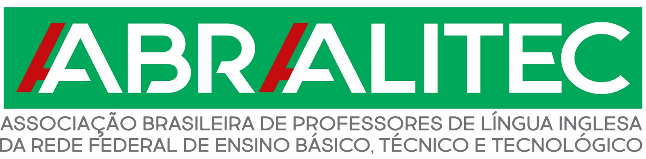 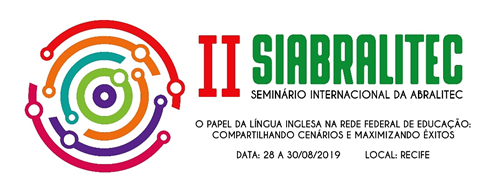 ANEXO IIFORMULÁRIO DE RECURSOASSOCIADO(A)Nome Completo: Data de Nascimento:   ____/____/____Ano de adesão à ABRALITEC:                                                  Código de sócio(a):E-mail: Instituição de origem: Cargo / Função:                                                       REDIJA SEU RECURSOREDIJA SEU RECURSOASSINATURA DO ASSOCIADO(A)